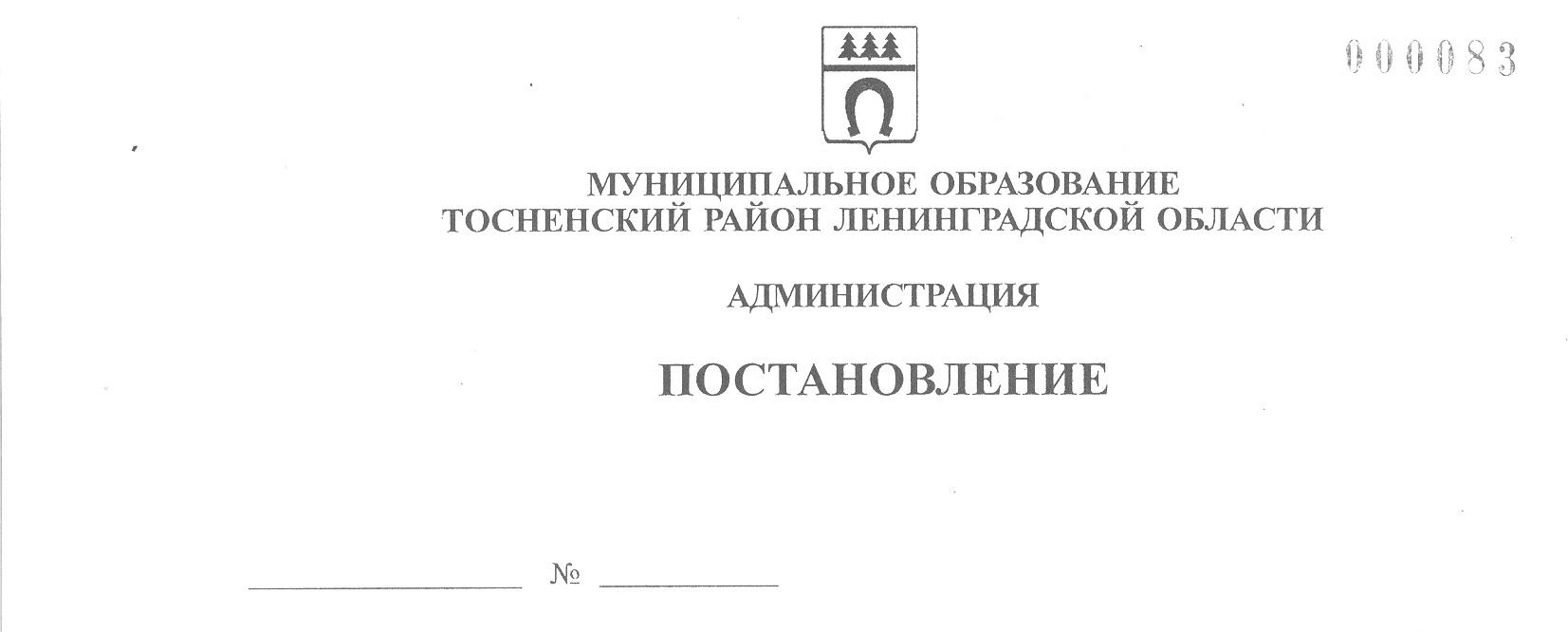 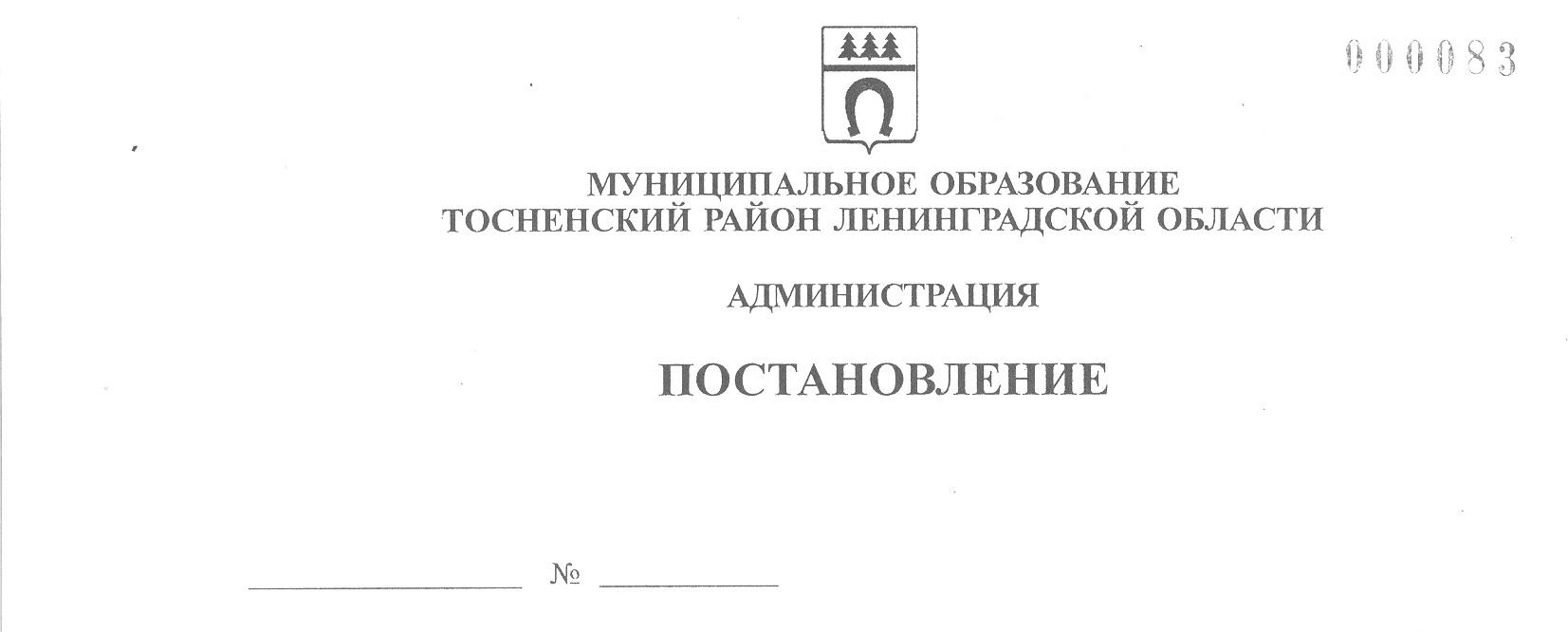       17.06.2020                            1056-паО внесении изменений в детальный план-графикреализации муниципальной программы«Безопасность Тосненского городского поселенияТосненского района Ленинградской области»	В соответствии с Порядком разработки, утверждения, изменения, реализации и оценки эффективности муниципальных программ муниципального образования Тосненский район Ленинградской области и Тосненского городского поселения Тосненского района Ленинградской области, утвержденного постановлением администрации муниципального образования Тосненский район Ленинградской области от 06.11.2018 № 2647-па, исполняя полномочия администрации Тосненского городского поселения Тосненского муниципального района Ленинградской области на основании статьи 13 Устава Тосненского городского поселения Тосненского муниципального района Ленинградской области и статьи 25 Устава муниципального образования Тосненский район Ленинградской        области, администрация муниципального образования Тосненский район Ленинградской областиПОСТАНОВЛЯЕТ:	1. Внести в детальный план-график муниципальной программы «Безопасность Тосненского городского поселения Тосненского района Ленинградской области», утвержденный постановлением администрации муниципального образования Тосненский район Ленинградской области от 19.12.2018 № 3154-па (с учетом изменений, внесенных     постановлениями администрации муниципального образования Тосненский район Ленинградской области от 18.06.2019 № 953-па; от 04.09.2019 № 1533-па; от 19.03.2020              № 459-па), следующие изменения:	1.1. Пункт 2.1.2.2 изложить в новой редакции:	1.2. Дополнить пунктом 2.1.2.4 следующего содержания:	2. Сектору по безопасности, делам ГО и ЧС администрации муниципального образования Тосненский район Ленинградской области направить в пресс-службу комитета по организационной работе, местному самоуправлению, межнациональным и межконфессиональным отношениям администрации муниципального образования Тосненский район Ленинградской области настоящее постановление для обнародования в порядке, установленном Уставом Тосненского городского поселения Тосненского района Ленинградской области.	3. Пресс-службе комитета по организационной работе, местному самоуправлению, межнациональным и межконфессиональным отношениям администрации муниципального образования  Тосненский район Ленинградской области организовать обнародование постановления в порядке, установленном Уставом Тосненского городского поселения  Тосненского района Ленинградской области.	4. Контроль за исполнением постановления возложить на заместителя главы        администрации муниципального образования Тосненский район Ленинградской области по безопасности Цая И.А.	5. Настоящее постановление вступает в силу со дня его подписания.Глава администрации                                                                                          А.Г. КлементьевПрошкин Андрей Евгеньевич, 8(81361)2160412 гв2.1.2.2Поставка оборудования и материалов для расширения АПК АИС «Безопасный город»Сектор ГОЧС201920232019853,0853,020200,00,020210,00,020220,00,020230,00,02.1.2.4Выполнение работ по расширению АПК АИС «Безопасный город»Сектор ГОЧС2020202320201100,01100,020211100,01100,020221100,01100,020231547,01547,0